年　　月　　日日本旅行北海道杯争奪 第１回 地区選抜小学生アイスホッケー大会参加意向書２０２４年７月２５日（木）から７月２８日（日）に苫小牧市で行われる、「日本旅行北海道杯争奪 第１回 地区選抜小学生アイスホッケー大会」に参加いたします。所属加盟団体　会　長　　　　記載責任者　　 	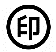 